Ingezaaid op dit perceelAls je zelf wil zaaien meng dat de hoeveelheid op de verpakking met droog zand of gebroken graan om een gelijkmatige verdeling te hebben.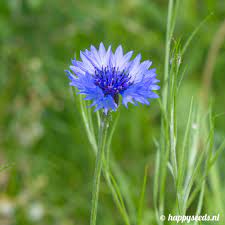 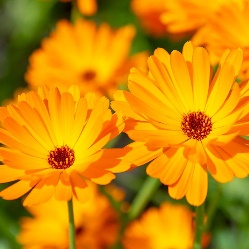 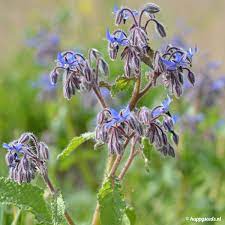 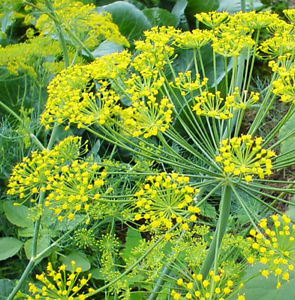 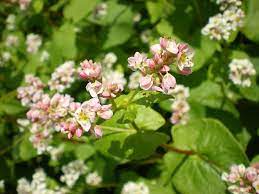 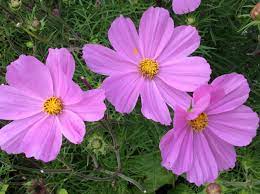 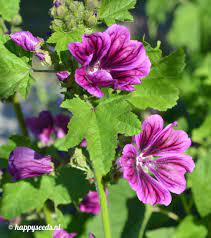 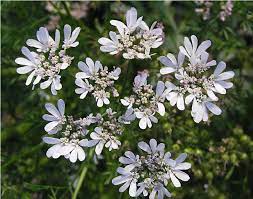 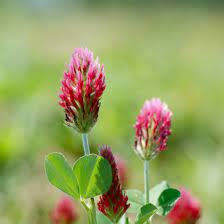 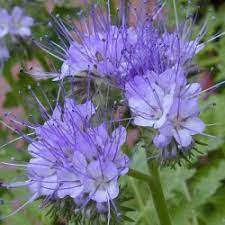 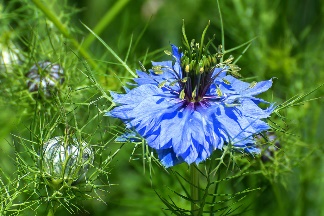 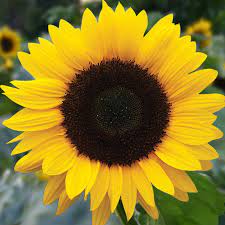 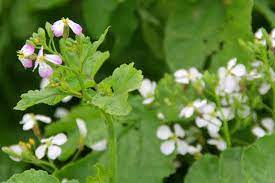 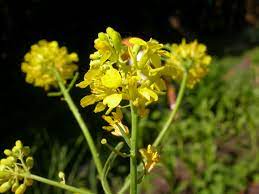 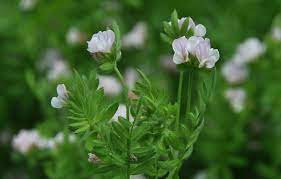 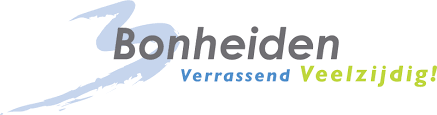 Meer informatie kan u bekomen bij de milieudienst van de gemeenteop het nummer 015/50 28 40 of per mail milieudienst@bonheiden.be